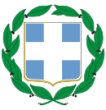 ΕΛΛΗΝΙΚΗ ΔΗΜΟΚΡΑΤΙΑ IAΤΡΙΚΟΣ ΣΥΛΛΟΓΟΣ ΣΕΡΡΩΝ	- Ν.Π.Δ.Δ.ΤΣΑΛΟΠΟΥΛΟΥ 12 – ΣΕΡΡΕΣ – Τ.Κ. 62122Τηλ: 23210 22202 - Fax: 23210 22910e-mail: iatr-ser@otenet.grΣέρρες, Δευτέρα 23 Μαρτίου 2020Α.Π: 584Προς: Μέλη του Ιατρικού Συλλόγου ΣερρώνΘέμα: Ενημέρωση για τις μάσκες που προμηθευτήκατε από το ΣύλλογοΑγαπητοί συνάδελφοι	Όπως ξέρετε υπάρχει μεγάλη έλλειψη από μάσκες στην αγορά, εδώ και πάνω από μια εβδομάδα. Χειρουργικές μάσκες (μιας χρήσεως) δεν υπήρχαν και δεν υπάρχουν καθόλου. Παρ’ όλα αυτά, η διοίκηση του Συλλόγου κατέβαλε μεγάλη προσπάθεια και κατάφερε τελικά, να εφοδιάσει με μάσκες πολλαπλών χρήσεων όλους τους ελεύθερους επαγγελματίες οι οποίοι το ζήτησαν, τόσο για τους ίδιους όσο και για το προσωπικό τους. Οι μάσκες αυτές αποκτήθηκαν διαδοχικά, ανήκαν σε διάφορες παρτίδες, ήταν βασικά δύο τύπων: FFP1 της εταιρείας 3Μ (με βαλβίδα) και FFP2 (χωρίς βαλβίδα) και χορηγήθηκαν στις τιμές με τις οποίες τις προμηθεύτηκε ο Σύλλογος.	Όμως (όπως συμβαίνει πάντοτε) γίναμε αποδέκτες παραπόνων εκ μέρους ορισμένων συναδέλφων. Τα παράπονα αυτά συνοψίζονται στα εξής:Η δεύτερη παρτίδα μασκών (FFP2) δεν διαθέτει βαλβίδα και ως εκ τούτου δυσκολεύει την εκπνοή και θαμπώνει τα γυαλιά οράσεως.Δεν είναι γνωστό πόσες φορές και για πόσο χρόνο μπορούν να χρησιμοποιηθούν και πώς μπορούν να απολυμανθούν (εφόσον βεβαίως μπορούν να απολυμανθούν).Η πρώτη παρτίδα (με βαλβίδα – FFP1) δεν ανήκει στην κατηγορία που προτείνεται από τον ΕΟΔΥ για τη διαχείριση ύποπτου κρούσματος με λοίμωξη από τον κορωνοϊό.Οι τιμές στις οποίες διαθέσαμε τις μάσκες αυτές ήταν πολύ υψηλές.Θα έπρεπε να διαθέσουμε τις μάσκες δωρεάν για τα μέλη μας.Ο Ιατρικός Σύλλογος δεν έχει το δικαίωμα να «πουλάει» εμπορεύματα.Οι Ιατροί που προμηθεύτηκαν τις μάσκες, δεν πήραν παραστατικά και δεν μπορούν να δικαιολογήσουν στα βιβλία τους ως έξοδο, το ποσό το οποίο κατέβαλλαν για τις μάσκες.Θα προσπαθήσουμε να απαντήσουμε σε καθένα από αυτά τα ερωτήματα με τη σειρά. Υπάρχουν μάσκες κατηγορίας FFP2 με βαλβίδα και χωρίς. Από προσωπική εμπειρία χρήσης και οι δύο τύποι παρουσιάζουν παρόμοια μικρή δυσκολία στην αναπνοή και έχουν την τάση να θαμπώνουν τα γυαλιά. Η δυσκολία στην αναπνοή είναι κάτι που το συνηθίζει κανείς και το θάμπωμα των γυαλιών αποφεύγεται αν φορεθεί σωστά η μάσκα ώστε να μην βγαίνει η εκπνοή από πάνω και αφού ζεσταθούν λίγο τα γυαλιά. Μπορούν επίσης τα γυαλιά να περαστούν με καθαρό οινόπνευμα στο οποίο θα έχουν προστεθεί μια – δυο σταγόνες γλυκερίνης. Οι μάσκες κατηγορίας FFP3 (και πάλι από προσωπική εμπειρία) δεν διαθέτουν βαλβίδα και παρουσιάζουν αρκετά μεγαλύτερη δυσκολία στην αναπνοή.Όταν παραγγέλναμε τις μάσκες δεν είχαμε τα χρονικά περιθώρια να ψάξουμε τις οδηγίες χρήσης, τι οποίες μπορεί να αναζητήσει κανείς στο διαδίκτυο. Κυριολεκτικά «αρπάζαμε ότι βρίσκαμε». Και άσχετα με τις οδηγίες, οι μάσκες ήταν απαραίτητες για άμεση κάλυψη των πρώτων αναγκών. Ο ΕΟΔΥ αναφέρει (https://eody.gov.gr/wp-content/uploads/2020/03/covid-19-idiotes-iatroi.pdf) τα εξής: «Όλοι οι ιατροί και το προσωπικό υπηρεσιών υγείας που είναι πιθανόν να έρθουν σε επαφή με ασθενείς με οποιαδήποτε αναπνευστική λοίμωξη, πρέπει να φορούν ΑΠΛΗ ΧΕΙΡΟΥΡΓΙΚΗ ΜΑΣΚΑ…» και παρακάτω αναφέρει τα εξής : Σε περίπτωση εμφάνισης ύποπτου κρούσματος (για λοίμωξη από κορωνοϊό) , συστήνονται τα παρακάτω: χορήγηση απλής χειρουργικής μάσκας στον ασθενήεξέταση και νοσηλεία του ασθενή σε ξεχωριστό θάλαμοεφαρμογή βασικών προφυλάξεων, προφυλάξεων επαφής και προφυλάξεων σταγονιδίων από το προσωπικό που εμπλέκεται στη διαχείριση του ασθενήΑτομικός εξοπλισμός προστασίας: μάσκα FFP2, αδιάβροχη ρόμπα με μακριά μανίκια, γάντια, οφθαλμική προστασία (γυαλιά)…Βλέπουμε λοιπόν ότι οι Ιατροί (α) στη συνήθη άσκηση του λειτουργήματός μας είναι αρκετό να φορούμε απλή χειρουργική μάσκα και (β) αν αντιληφθούμε ασθενή ύποπτο για κορωνοϊό, δεν αρκεί μόνο μια μάσκα FFP2, αλλά χρειάζονται αρκετά περισσότερα!Με τη διάθεση των μασκών δεν είχαμε σκοπό να καλύψουμε την ανάγκη (β) δηλαδή τη διαχείριση κρούσματος ύποπτου για κορωνοϊό, αλλά μόνο την ανάγκη (α) δηλαδή τη συνήθη άσκηση του λειτουργήματος μας (και κατά τον ΕΟΔΥ, την επαφή με ασθενείς με οποιαδήποτε αναπνευστική λοίμωξη). Όμως, δεν υπήρχε η δυνατότητα να βρούμε απλές χειρουργικές μάσκες, - σύμφωνα με τις οδηγίες του ΕΟΔΥ για την ανάγκη (α) - και αν ακόμη βρίσκαμε, θα χρειαζόμασταν πολύ περισσότερες επειδή αυτές είναι μιας χρήσεως. Έτσι καταλήξαμε στις μάσκες κατηγορίας FFP1 τις οποίες μπορέσαμε να βρούμε  και οι οποίες παρέχουν πολύ καλύτερη προστασία από τις απλές χειρουργικές μάσκες τις οποίες συστήνει ο ΕΟΔΥ για την ανάγκη (α). Οι τιμές στις οποίες διαθέσαμε τις μάσκες ήταν αυτές ακριβώς με τις οποίες τις προμηθευτήκαμε και τα τιμολόγια βρίσκονται στη διάθεση κάθε ενδιαφερόμενου. Θα συμφωνήσουμε βεβαίως ότι πράγματι οι τιμές ήταν υπερβολικές (περίπου 6 φορές μεγαλύτερες από την τιμή που πληρώναμε στο παρελθόν για μια μάσκα FFP2 με βαλβίδα). Αυτό είναι όμως ένα φαινόμενο αισχροκέρδειας, για το οποίο δεν ευθύνεται ο Σύλλογος.Το συνολικό κόστος των μασκών ήταν περίπου 3000€. Έχοντας συγκεντρώσει το ποσό αυτό, μπορέσαμε να το διαθέσουμε εκ νέου κάνοντας μια συμβολική ισόποση δωρεά στο Γενικό Νοσοκομείο Σερρών, σε ένδειξη συμπαράστασης προς τους συναδέλφους μας που υπηρετούν εκεί και μετά από συνεννόηση με τη Διοίκηση του Νοσοκομείου. Προσφέραμε λοιπόν 50 ολόσωμες προστατευτικές φόρμες μιας χρήσεως, 10 ηλεκτρονικά πιεσόμετρα AMD, 10 ακουστικά Littmann και 5 οξύμετρα. Και αν χρειαστεί, θα προσφέρουμε και άλλα. Προφανώς ο Ιατρικός Σύλλογος δεν έχει το δικαίωμα να πουλάει. Στην κρίσιμη και επείγουσα περίσταση όμως, αναλάβαμε την ευθύνη να ενεργήσουμε έξω από τα συνήθη πλαίσια για να καλύψουμε μια ανάγκη των συναδέλφων, που ήταν επίσης έξω από τα συνήθη πλαίσια. Όσον αφορά τη δαπάνη του Συλλόγου για την αγορά των μασκών, αυτή καλύπτεται νόμιμα από τα ληφθέντα τιμολόγια. Τα έσοδα από τη διάθεση των μασκών, δηλαδή «η επιστροφή των χρημάτων στο ταμείο», θα καλυφθούν εξίσου νόμιμα, εκδίδοντας αποδείξεις έκτακτης εισφοράς ή δωρεάς προς το Σύλλογο στο όνομα κάθε συναδέλφου και για το ποσό το οποίο κατέβαλλε για τις μάσκες. Με τις αποδείξεις αυτές θα καταχωρεί τη δαπάνη στα επαγγελματικά του έξοδα. Αυτό θα γίνει σε συνεννόηση με το λογιστή του Συλλόγου μόλις ομαλοποιηθεί λίγο η κατάσταση και θα ειδοποιηθούν σχετικά οι ενδιαφερόμενοι. Πρέπει να αντιληφθεί ο καθένας ότι βρεθήκαμε μπροστά από μια έκτακτη και επείγουσα ανάγκη και έπρεπε να αντιδράσουμε άμεσα - αυτοσχεδιάζοντας κατά κάποιο τρόπο - παραβλέποντας ορισμένους τύπους και αναλαμβάνοντας τις σχετικές ευθύνες. Και αποδείχθηκε ότι πράξαμε σωστά, διότι ήδη χθες το βράδυ υπήρχε δραματική έλλειψη μασκών στην αγορά και δεχθήκαμε αιτήματα για τυχόν περισσευούμενες μάσκες (τις οποίες όμως δυστυχώς δεν διαθέτουμε). Παρότι πιστεύουμε ότι εντός των προσεχών ημερών το πρόβλημα με τις μάσκες θα έχει λυθεί, αισθανόμαστε ότι εκπληρώσαμε το καθήκον μας απέναντι στους Ιατρούς, καλύπτοντας τις ανάγκες τους για τις πρώτες κρίσιμες μέρες. Τελειώνοντας, θέλουμε να διαβεβαιώσουμε όλους τους συναδέλφους ότι ο Σύλλογος θα βρίσκεται πάντα στο πλευρό τους και στην πρώτη γραμμή αυτής της σκληρής μάχης. Να ευχηθούμε δύναμη, θάρρος, σύνεση και αντοχή, ώστε να μπορέσει να προσφέρει ο καθένας τον καλύτερο εαυτό του, τη δύσκολη περίοδο που διανύουμε. Είμαστε βέβαιοι ότι η κρίση θα περάσει σύντομα με μικρές (αν και πάντα οδυνηρές) απώλειες και θα αποτελέσει τελικά μια πολύτιμη εμπειρία και ένα μάθημα, το οποίο θα βοηθήσει όλους εμάς να γίνουμε καλύτεροι και το σύστημα υγείας της πατρίδας μας να γίνει αποτελεσματικότερο. Θα προσθέσει δε μια ακόμη φωτεινή σελίδα στην ιστορία της Ελληνικής Ιατρικής και μια ζωηρή ανάμνηση σε όλους μας, συνδεδεμένη με την ικανοποίηση ότι πράξαμε το καθήκον μας κάτω από εξαιρετικά δύσκολες και ασυνήθιστες συνθήκες.     Με θερμούς (και πραγματικά «αγωνιστικούς») χαιρετισμούς, O Πρόεδρος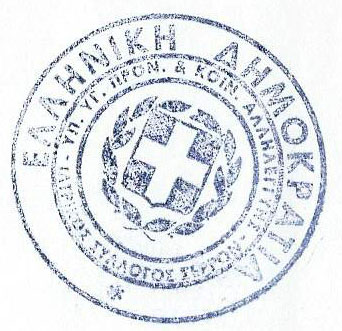 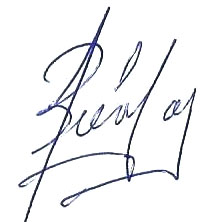 Δρ Άγγελος Βάκαλος ΩτορινολαρυγγολόγοςO Γεν. Γραμματέας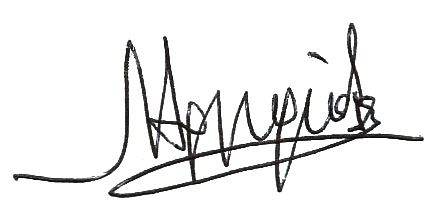 Δρ Νικόλαος Αργυριάδης Μαιευτήρας - Γυναικολόγος